Energetická agentura Zlínského kraje, o.p.s. Vás tímto zve na exkurzi „Rychle rostoucí dřeviny“která se koná v rámci projektu  SRCplusDatum konání: 	ve středu dne 25. 11. 2015 od 7:00 hodin, Zlín Místo konání: 	Náměšť nad Oslavou a TřebíčProgram:Svou účast prosím potvrďte nejpozději do středy 4.11.2015 do 9:00 hodinna jan.vidomus@eazk.cz nebo TEL. 577 043 943Přihláška - NávratkaJméno	a příjmení	: Název organizace	: Telefon		: E-mail			: Ukázka Ekotechnického centra Třebíč - Alternátor: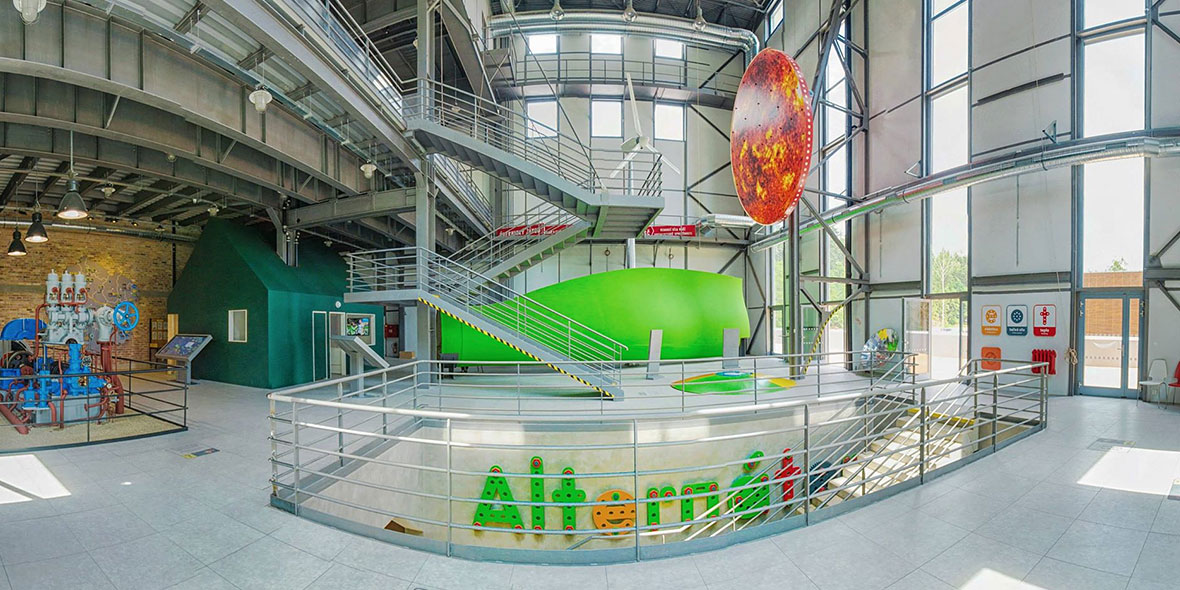 7:00Odjezd ze Zlína9:00-10:00Prohlídka plantáže RRD u Náměšti nad Oslavou, Ing. Luďka Čížková10:30-11:00Prohlídka střediska Alternátor v Třebíči, Ing. Richard Horký – ředitel TTS11:00-12:00Přednáška ekonomika RRD, Jan Vodák – ředitel Wood Capital12:00-13:00Oběd13:00-15:00Prohlídka provozu teplárny TTS Třebíč15:00-15:30Diskuze17:30Návrat do Zlína 